Obavijest o održavanju javne tribine povodom obilježavanja30. godišnjice osnivanja 4. gardijske brigade HVDana 27. travnja 2021. g. (utorak) u 15.45 sati, na Odsjeku za povijest Filozofskog fakulteta u Splitu održat će se javna tribina povodom obilježavanja 30. godišnjice osnivanja 4. gardijske brigade HV-a, koja je bila nositelj i glavna snaga u gotovo svim operacijama Domovinskog rata na području Republike Hrvatske. Na javnoj tribini sudjelovat će ratni zapovjednici 4. gardijske brigade – general zbora Mirko Šundov, general bojnik Damir Krstičević, brigadir Zvonko Asanović  te predstavnici Udruge veterana 4. gardijske brigade – predsjednik Udruge satnik Hrvoje Pupić - Vurilj, a bit će održana i dva prigodna znanstveno-stručna predavanja:„Političke prilike u Hrvatskoj uoči osnutka 4. gardijske brigade“, dr. sc. Ante Nazor, ravnatelj Hrvatskog memorijalno-dokumentacijskog centra Domovinskog rata,„Ratni put 4. gardijske brigade“, Toma Gruica, student Odsjeka za povijest Filozofskog fakulteta u Splitu. Ovim putem pozivamo Vas da javnu tribinu i prigodna predavanja pratite u virtualnom okruženju putem Google meet komunikacijske platforme:Javna tribina "30. obljetnica od osnutka 4. gardijske brigade"
Tuesday, April 27 · 3:30 – 5:30 pm
Google Meet joining info
Video call link: https://meet.google.com/xpn-zmnb-htgS poštovanjem, 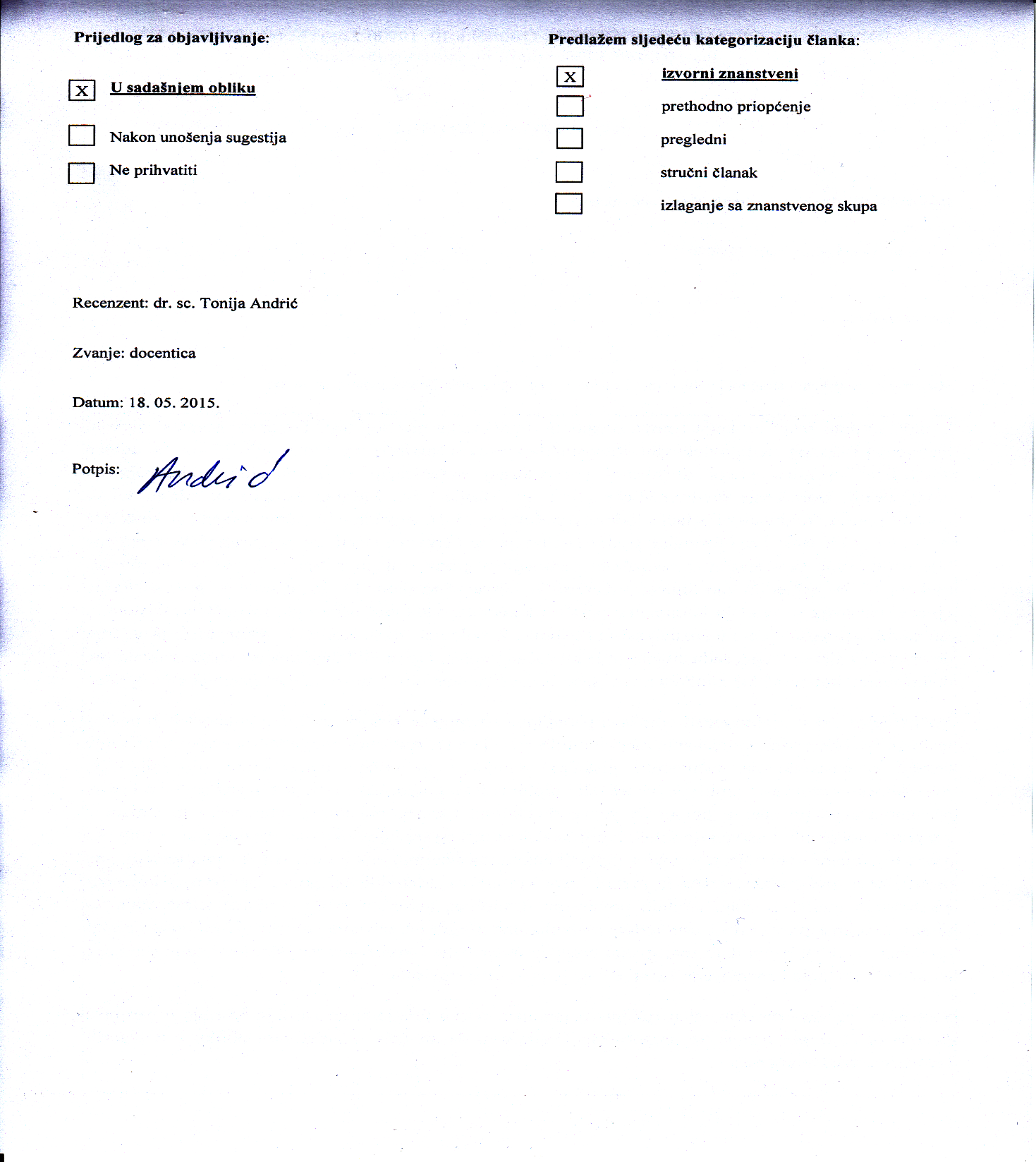                         						  doc. dr. sc. Tonija Andrić                     							pročelnica Odsjeka za povijest 